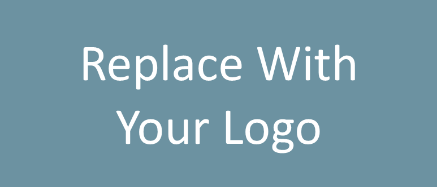 Sales Meeting AgendaJanuary 18, 2022INSERT LOCATIONWelcome Company UpdatesMarketing Updates Education OpportunitiesFebruary Lunch & Learn Workshop: Show Clients You Love Them February 3rd at 12 PM, LOCATIONPractical Learning: Find Your Real Estate NicheReal Estate Trends/Updates Old Business New Business Next Sales Meeting: January 25th at 10 AM, LOCATIONFUN FACT: January 24th is National Compliment DayAdjourn